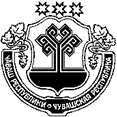 О временном ограничении движения транспортныхсредств по автомобильным дорогам общего пользования,местного значения Кудеснерского сельского поселения Урмарского района в период возникновения неблагоприятных природно-климатическихусловий в 2021 году В соответствии статьей 2 Закона Чувашской Республики от 15.11.2007  № 72 «Об основаниях временного ограничения или прекращения движения транспортных средств на автомобильных дорогах», во исполнение постановления Кабинета Министров Чувашской Республики от 24.02.2012  № 62 «Об утверждении Порядка осуществления временных ограничения или прекращения движения транспортных средств по автомобильным дорогам регионального, межмуниципального и местного значения в Чувашской Республике», в период возникновения неблагоприятных природно-климатических условий в 2021 году» в целях обеспечения бесперебойного, безопасного движения и недопущения разрушения автомобильных дорог общего пользования Кудеснерского сельского поселения, а также сохранности искусственных сооружений на них в период прохождения весеннего паводка 2021 года Администрация Кудеснерского сельского поселения п о с т а н о в л я е т :1. Ввести с 26 марта по 23 апреля 2021 г. временное ограничение движения (весенний период) движение по автомобильным дорогам транспортных средств, нагрузка на ось которых превышает предельно допустимые нагрузки, установленные распорядительным актом, осуществляется в соответствии с законодательством Российской Федерации и законодательством Чувашской Республики, регулирующими движение тяжеловесных транспортных средств, на автомобильных дорогах общего пользования, местного значения Кудеснерского сельского поселения, в целях обеспечения их сохранности в соответствии с настоящим постановлением; 2. Установить, что предусмотренное настоящим постановлением временное ограничение движения транспортных средств в весенний период не распространяется:- на международные перевозки грузов;- на пассажирские перевозки автобусами, в том числе международные;- на перевозку пищевых продуктов, животных, лекарственных препаратов, топлива (бензин, дизельное топливо), семенного фонда, удобрений, почты и почтовых грузов;- на перевозку грузов, необходимых для ликвидации последствий стихийных бедствий или иных чрезвычайных происшествий;- на транспортировку дорожно-строительных и дорожно-эксплуатационной техники и материалов, применяемых при проведении аварийно-восстановительных и ремонтных работ;- на транспортные средства федеральных органов исполнительной власти, в которых федеральным законом предусмотрена военная служба.3. Установить, что на период ограничения движения выдаются пропуска без оплаты на транспортные средства, перевозящие горюче-смазочные материалы, тракторы, сельскохозяйственные машины с заводов-поставщиков и баз снабжения, используемые для проведения сельскохозяйственных работ, медицинские и ветеринарные препараты, все виды кормов и кормовых добавок, семенной и посадочный материал, минеральные удобрения, запасные части для ремонта сельскохозяйственной техники, племенной скот, сельскохозяйственных животных на мясоперерабатывающие предприятия и для реализации, продовольственное зерно, скоропортящиеся продукты питания со сроком хранения не более одного месяца и сырье для их производства, грузы населения, топливо для коммунально-бытовых предприятий и населения.определить предельное количество пропусков для транспортных средств, указанных в пункте 4 настоящего постановления, и обеспечить их выдачу;совместно по согласованию с ОГИБДД МО МВД РФ «Урмарский» осуществлять в период ограничения движения транспортных средств контроль за соблюдением режима движения по автомобильным дорогам общего пользования, местного значения Кудеснерского сельского поселения- осуществлять контроль за соблюдением режима движения на автомобильных дорогах общего пользования местного значения, поселения;4. Разместить настоящее постановление на официальном сайте администрации Кудеснерского сельского поселения и опубликовать в «Новости Кудеснерского поселения»5. Контроль за исполнением настоящего постановления возлагаю на себя.Глава Кудеснерского сельского поселения:                                            О.Л.Николаев                